＊絵日記を書いてみましょう＊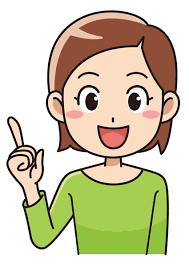 　　がつ　　　　にち （　　　）　てんき